КратенкиВовед	ОсновиЕвропската банка за обнова и развој (ЕБОР) ја разгледува можноста за обезбедување финансиски средства на Јавното претпријатие за производство на електрична енергија Електрани на Северна Македонија, АД Скопје (“ЕСМ” или “Проектот”) од Република Северна Македонија за финансирање на изградба на втора фотоволтаичнa  електрана (ФВЕ) од 10 MW (Проектот или Осломеј 2) на просторите на постојната Термоелектрана Осломеј, веднаш до ФВЕ во развој ФЕ Осломеј-1, во општина Кичево, Република Северна Македонија.Со оглед на обемот и природата на Проектот, во рамките на нејзината Политика за животна средина и социјални аспекти за 2019, ЕБОР проектот го категоризира како Проект од Б Категорија.Овој План за вклучување на заинтересираните страни (ПВЗС) ги опишува активностите што се преземаат во фаза на планирање на Проектот, градежната и оперативната фаза на истиот. Овој документ е подготвен заедно со Не-техничкото Резиме (НТР) на Оцената на влијанијата врз животната средина и социјалните аспекти (ОВЖССА) и Акциониот план за животната средина и социјалните аспекти (АПЖССА) подготвени за потребите на овој Проект.Цели и опфат на Планот за вклучување на заинтересирани страни Овој ПВЗС беше изготвен со цел да ја утврди програмата за вклучување на заинтересирани страни што треба да се спроведува во текот на целиот проектен циклус.Целта на овој ПВЗС е да го подобри и олесни процесот на креирање одлуки поврзани со Проектот, да создаде можности за активно и навремено вклучување на сите заинтересирани страни како и да обезбеди можности истите да можат да го искажат своето мислење и грижи кои би можеле да влијаат на проектните одлуки. Следствено, целта на ПВЗС е да се зајакне вклучувањето на заинтересираните страни во текот на животниот циклус на Проектот, и да се спроведе вклучување на заинтересираните страни во согласност со македонските закони, како и согласно барањата на ЕБОР. ПВЗС ќе биде разгледуван, а доколку е потребно и ажуриран на годишно ниво, а во насока да остане релевантен за самиот статус на Проектот, како и за потребите на заинтересираните страни.ОПИС НА ПРОЕКТОТ	Како резултат на усвоената Национална Стратегија за развој во енергетиката до 2040 во која се дефинирани целите за зголемена употреба на обновливи извори во производството и потрошувачката на електрична енергија до 2030 година (до 33%), во согласност со ЕУ и Енергетската Заедница, ЕСМ го разви проектот за изградба на втора фотоволтаична електрана (ФВЕ) во Осломеј со 10 MW, за искористување на сончевата енергија која е широко достапна во тој дел од земјата. Планирано е ФВЕ Осломеј 2 да биде изградена како континуитет на ФВЕ Осломеј 1. Таа треба да биде изградена на земјиште во сопственост на ЕСМ, кое е на кратко растојание од трафостаниците и патната инфраструктура, а во непосредна близина на веќе оперативната термоелектрана Осломеј, со што се обезбедува пристап до обучена работна сила. Проектот ќе го рехабилитира земјиштето опустошено од активностите поврзани со одлагање на остатоци од рудникот за лигнит. Проектот ќе овозможи ре-употреба на моментално неискористеното индустриско земјиште. Локацијата на Проектот се наоѓа во околината на селото Осломеј, во западниот дел на Македонија. Најблискиот град е Кичево, сместен на околу 7 км југозападно од локацијата на Проектот. Најблиските населени места се селата Осломеј (приближно 1км северо-западно од парцелата на ФВЕ), Жубрино (приближно 2км североистично), Србица (приближно 2,5 км северо-исток) и Шутово (приближно 2км југо-исток). 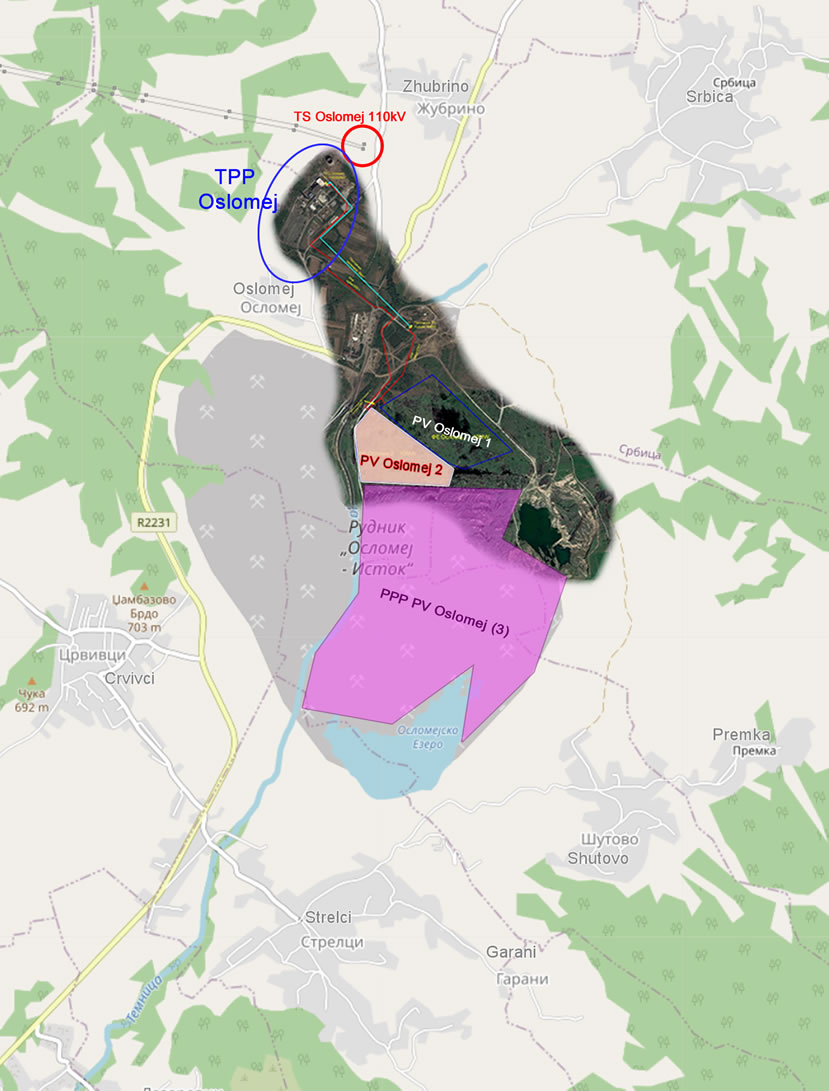 Слика 1: Мапа на населените места што ја дефинираат проектната област	Правна и политичка рамка за вклучување на заинтересираните страниНационално законодавство за вклучување на  заинтересираните страниБарањата за јавно објава и консултациски активности поврзани со подготовката на проектната документација и поврзани стратешки и други студии се опфатени со следниве закони:Закон за просторно и урбанистичко планирање (Службен весник на РМ бр. 199/14, 44/15, 193/15, 31/16) - го регулира системот на просторниот и урбаниот развој на Македонија, вклучително и информирање и учество на јавноста во процесот на развојот и усвојувањето на документацијата за урбано и просторно планирање.Закон за животната средина (Службен весник на РМ, бр. 53/05, 81/05, 24/07, 159/08, 83/09, 48/10, 124/10, 51/11, 123/12, 93/13, 187/13, 42/14, 44/15, 129/15, 192/15, 39/16, 99/18). Овој закон и придружната подзаконска регулатива ја утврдуваат потребата за изработка на Оцена на влијание врз животната средина (ОВЖС) за можните влијанија врз животната средина на јавни и приватни проекти, за кои се очекува да имаат битно влијание врз животната средина пред да се издаде градежна дозвола во смисла на дозвола за изведување на проектот.Сумирано, процедурите за јавните расправи и консултации ги содржат следниве чекори:Јавноста е информирана за деталите на јавните расправи за нацрт планот/документот (локација на примерок за увид, како и време кога може увидот да се изврши) преку медиумите, при што и граѓаните/организациите се поканети да дадат коментари и/или да присуствуваат на јавните расправи;Јавните расправи, каде планот/документот се презентира, се одржуваат во соодветен јавен простор (на пр. општински простории, сала на совет на општина);Коментарите од сите заинтересирани страни се примени и процесирани, и планот/документот е ревидиран за да ги содржи и нив. Извештајот, со образложение за усвоените и одбиените коментари, заедно со нацрт планот/документот е доставен до релевантните органи кои проценуваат дали коментарите биле внимателно разгледани и усвоени;На сите коментари им е адресиран одговор во писмена форма.Јавноста мора да биде вклучена во секој чекор при реализација на процедурите на ОВЖС и сите одлуки донесени во тој процес мора да бидат објавени во соодветни медиуми. Следниве документи ќе бидат јавно објавени:Известување за намера за имплементација на проектот.Одлука за  Скрининг и утврдување на опсегот на ОВЖС Објава за достапноста на Елаборатот за заштита на животната средина (ЕЗЖС)Решение на МЖСПП за согласност на барањето или отфрлање на  барањето за спроведување на проектот.Други применливи закони што предвидуваат објавување на информации за проектот или пристап до информациите вклучувајќи го механизмот за жалби се:Закон за градење (Службен весник на РМ, бр. 130/09, 124/10, 18/11, 36/11, 54/11, 13/12, 144/12, 25/13, 70/13, 79/13, 137/13, 150/13, 163/13, 27/14, 28/14, 42/14, 115/14, 149/14, 187/14, 44/15, 129/15, 30/16, 31/16, 39/16, 71/16, 132/16 и 35/18)Закон за слободен пристап до информации од јавен карактер (Службен весник на РМ, бр. 13/06, 86/08, 06/10, 42/14, 148/15)Закон за постапување по жалби и поплаки (Службен весник на РМ, бр. 82/08, 13/13, 156/15, 193/15).Во 1999 година, Македонија ги потпиша условите на Архуската конвенција за пристап до информации, учество на јавноста во донесувањето одлуки и пристап до правда за прашањата поврзани со животната средина (1998). Архуската конвенција ги гарантира правата на јавноста во врска со пристапот до информации, учеството на јавноста и пристапот до правдата, во процесите за донесување одлуки на владата за прашања поврзани со локалната, националната и прекуграничната животна средина. Воедно, фокусот е ставен на интеракција помеѓу јавноста и властите.Политика на ЕБОР за животната средина и социјалните аспектиЕБОР има сеопфатен пакет на специфични Барања за изведба (БИ) кои се очекува проектите да ги исполнат. БИ 10 (Објава на информации и вклучување на заинтересирани страни) од Политиката за животна средина и социјални аспекти (ПЖССА) 2019 на ЕБОР, ја истакнува важноста на отвореното и транспарентното вклучување помеѓу проектот, неговите вработени, локалните заедници директно засегнати од проектот и другите заинтересирани страни како суштински елемент на меѓународно прифатените добри практики и корпоративното граѓанство. Вклучувањето на заинтересираните страни опфаќа идентификација и анализа на заинтересираните страни, планирање на вклучувањето на заинтересирани страни, објава на информации, консултации и учество, механизам за поплаки, и тековно известување на релевантните заинтересирани страни.Во согласност со БИ 10, од проектите се бара да изготват и спроведат План за вклучување на заинтересирани страни соодветен на природата и опфатот на ризиците, влијанијата и развојната фаза на проектот, и да спроведат вклучување на заинтересираните страни врз основа на обезбедување пристап до навремени, релевантни, разбирливи и достапни информации за локалните заедници кои се директно засегнати од проектот, како и за другите релевантни заинтересирани страни.ЕБОР бара носителите на проекти да воспостават и одржуваат ефикасен механизам за поплаки, притоа грижејќи се сите поплаки и жалби искажани од заинтересираните страни, се примени, обработени и ефикасно се решени, брзо и навремено.ИДЕНТИФИКАЦИЈА и анализа на заинтересирани страни	Клучните заинтересирани страни кои треба да бидат информирани и консултирани за Проектот се:А) Засегнати или веројатно ќе бидат засегнати од проектот (засегнати страни од проектот); иБ) Може да имаат интерес од Проектот (заинтересирани страни).Идентификување на заинтересираните страни на проектотСледната табела го претставува начинот на идентификација и анализа на пристапот за комуникација со посебните заинтересирани страни.Табела 1 Анализа на заинтересираните страни и барањата за комуникацијаЗагрозени/ранливи индивидуи или грипиПостарите лица се присутни во проектната област. Постои постојана миграција на младото население од помалите населени места во проектната област, кон поголемите урбани центри во земјата (миграција рурално-урбана) или во странство. Постарите лица остануваат да живеат во населените места лоцирани во близина на локацијата на Проектот.Кратко резиме на претходните активности за вклучување на зАинтересираните страниБидејќи во непосредна близина на овој проект, сличен ФВЕ проект е во фаза на развој (ФВЕ Осломеј 1) заинтересираните  страни веќе биле вклучени од самиот почетокот на фазата на планирање на овој проект. За проектот ФВЕ Осломеј 1, Министерството за транспорт и врски организираше јавни консултации на 23.09.2020 година, во просториите на Советот на општина Кичево. Известувањето за спроведување на консултациите беше објавено во два дневни весника, на македонски и албански јазик, на 14.09.2020 година.Во однос на активностите за вклучување на заинтересираните страни, за проектот ФВЕ Осломеј 1, беше реализиран следниот распоред на активности:12.08.2020 - Формата на поплаките за проектот и флаерот за поплаки, како и не-техничко резиме (НТР) за Оцената на влијанијата врз животната средина и социјалните аспекти, беа испратени до сите заинтересирани страни според ПВСЗ (англиска, македонска, албанска и турска верзија)12.08.2020 – Сите релевантни документи беа објавени на веб-страницата на ЕСМ14.08.2020 - е-пошта до сите заинтересирани страни со сите релевантни информации и документи14.09.2020 – Покана за јавна консултација23.09.2020 - Јавни консултации и објавување на информации за проектот.Активностите за вклучување на заинтересираните, како и јавното објавување на соодветната документација и информации за Осломеј-1 ќе продолжат и во иднина.За Осломеј-2, ЕСМ сè уште не започнало активности за вклучување на заинтересираните страни. За проекти кои имаат помало значење на влијанијата врз животната средина и социјалните аспекти и ризци, владата предвидува креирање на ОВЖС/ Елаборат за влијанијата врз животната средина. Националното законодавство не предвидува јавна објава и консултации за деталните извештаи на ОВЖС. Како и да е, ЕСМ го објави Елаборатот за ОВЖС, заедно со Одобрението на Елаборатот за ОВЖС издаден од Министерството за животна средина и просторно планирање за ФВЕ Осломеј-2 на својата веб-страница, при што во оваа фаза е само на македонски јазик.Програма за вклучување на заинтересирани страниКОВИД-19Несомнено е дека пандемијата Ковид-19 ги промени познатите и широко користени методи за објава на информации и вклучување на заинтересирани страни.Со цел максимално да се избегне изложеноста на инфекцијата и нејзиното пренесување, методите за вклучување на заинтересираните страни и објавата на информации за овој проект се прилагодени според препораките издадени од најрелевантните меѓународни и национални организации, како и релевантните чинители кои ја моделираат и дефинираат добрата меѓународна пракса.ВРСМ, на 03.11.2020, донесе Одлука за превентивни препораки, времени мерки, наредени мерки, наменски протоколи, планови и алгоритми за постапување за заштита на здравјето на населението од заразната болест Ковид-19 предизвикана од вирусот SARS-CoV-2, случаите и временскиот период на нивна примена. Предложена стратегија за информирање и комуникацијаЗа целите на Проектот ЕСМ ќе користи различни методи за вклучување на заинтересираните страни со цел да обезбеди постојана комуникација со сите заинтересирани страни, како и да ги направи достапни за јавноста сите неопходни информации. ЕСМ во соработка со Општина Кичево, но и локалните заедници кои се засегнати од Проектот, ќе овозможат редовно информирање на локалните жители и деловните субјекти што живеат или работат во близина на Проектот, и тоа за развојните фази на Проектот особено во однос на почетокот на градежните активности и целокупните влијанија на проектните активности врз нив.ЕСМ и единицата за имплементација на проектот (ЕИП) ќе спроведат јавни консултации и дисеминација на информации кои ги рефлектираат главните прашања релевантни за Проектот.Пакетот за Јавна објава на Проектот, ќе содржи:Елаборат за ОВЖС и одобрение на истиот;Не-техничко резиме за оценката на животната средина и социјалните аспекти на Проектот;Овој План за вклучување на заинтересирани страни – (ПВЗС)Акционен план за животна средина и социјални аспекти (АПЖССА); иФормулар за поднесување поплаки на проектот (види Додаток 1).Документите ќе бидат објавени на официјалната веб страна на ЕСМ (www.esm.com.mk), и на веб страната на Општина Кичево.  Истите ќе бидат подготвени на македонски и англиски јазик и ќе бидат достапни по нивно тото официјално одобрување.Печатена верзија од Пакетот за јавна објава ќе биде достапна во просториите на ЕСМ. Покрај тоа, печатена верзија на истите документи ќе бидат достапни и во просториите на локалната канцеларија на Проектот, како и на самото градилиште – канцеларијата на Изведувачот, по започнувањето на градежните работи.Документите ќе бидат достапни на веб-страницата на ЕСМ и општината во времетраење од 30 календарски денови пред разгледувањето на Проектот од страна на Одборот на директори на ЕБОР, и ќе продолжат да бидат јавно достапни за времетраење на Проектот.По објавувањето на горенаведените документи, ЕИП и ЕСМ ќе закажат и одржат најмалку еден состанок за јавни консултации. ЕСМ ќе ги информира сите заинтересирани страни за точниот датум, времето и местото каде ќе се одржи состанокот и тоа најмалку 7 дена однапред (по можност и 2 недели), преку објава на веб страните на ЕСМ (www.esm.com.mk), општина Кичево  (www.kicevo.gov.mk) како и локалните медиуми (весници, портали за вести на Интернет). Објавите за одржување на јавната средба ќе биде истакната и во засегнатите соседни населби, а кои се под влијание на проектните активности со цел да се опфати и локалното население кое живее во овие населени места. Покрај тоа, невладините организации наведени во Додаток 4 на овој ПВЗС ќе бидат директно контактирани и информирани за јавниот состанок.Сите достапни информации и документи за проектот ќе бидат јавно објавени најмалку 2 недели пред почетокот на средбите. Доколку е потребно, ќе се организираат и одделни состаноци, а со цел да се осигури дека учеството на заинтересираните страни соодветствува со полот и етничкото потекло на заинтересираните.Средбите ќе бидат насочени кон обезбедување на информации за јавноста околу градежната и оперативната фаза на Проектот. Учесниците ќе можат да ги изнесат своите размислувања и забелешки во врска со Проектот, како и да предложат можни решенија за дискутираните прашања. Заклучоците од средбата ќе бидат договорени за време на средбата и снимени. Сите оправдани коментари и предлози ќе бидат разгледани и соодветно адресирани. ЕИП ќе објави краток извештај за сите покренати релевантни прашања, вклучувајќи и објаснување за одбивање /прифаќање на предлозите.Резимето од барањата за вклучување на заинтересираните страни и објавата на информации наведени погоре, се наоѓа подолу.Табела 2: Резиме од барањата за објавување информации и вклучување на заинтересирани страниЗа времетраење на животниот циклус на Проектот, ЕСМ, ЕИП и Изведувачот ќе продолжат да соработуваат со заинтересираните страни, и овој ПВЗС ќе се ажурира за да го рефлектира прогресот на Проектот. ПВЗС ќе биде ревидиран и доколку е потребно ќе биде ажуриран пред почетокот на градежните активности со цел да се опфатат сите прашања кои се покренати при консултациите одржани во пред-градежната фаза. Прашањата покренати за време на градежната фаза ќе бидат документирани, а одговорите дадени преку механизмите опишани во овој ПВЗС.Информативни табли ќе бидат поставени од страна на Изведувачот на влезот на проектната област и секоја соседна населба (освен ако веќе постојат такви табли за известување на заедницата и истите можат да се употребат), и ќе служат како медиумска алатка/канал за комуникација со локалните жители. Ќе бидат опфатени и информации за Механизмот за поплаки.Изведувачот ќе го обезбеди градилиштето пред започнување на градежните активности со соодветни знаци за градилиште и внимание.	РЕСУРСИ И ОДГОВОРНОСТ ЗА ИМПЛЕМЕНТАЦИЈА НА АКТИВНОСТИТЕ ЗА ВКЛУЧУВАЊЕ НА ЗАИНТЕРЕСИРАНИТЕ Во рамките на ЕСМ ќе се формира единица за имплементација на Проектот (ЕИП). Ова тело ќе биде одговорно за спроведувањето на Проектот, вклучително и спроведувањето на овој ПВЗС. Единицата за имплементација на проектот е составена од Раководител на ЕИП (назначен од раководството на Осломеј), Проектниот менаџер на Фотоволтаичната електрана како и тројца членови на ЕИП (назначени од ЕСМ).Заради ефективно реализирање на планираните активности за вклучување на заинтересираните страни, ЕИП ќе користи свои финансиски средства. Изведувачот ќе биде одговорен за своите трошоци направени во име на потребните активности за вклучување на заинтересираните страни за овој Проект.За спроведување на овој ПВЗС ќе биде назначено одговорно лице од страна на ЕИП, кое во исто време ќе биде задолжено и за комуникација со заедниците. Нејзините/неговите контакт информации ќе се ажурираат по потреба. Сите изведувачи одговорни за извршување на специфичните проектни активности мора да ги имплементираат релевантните одредби од овој ПВЗС (види Поглавје 6). Барањата поврзани со Механизмот за поплаки (види Поглавје 8) ќе бидат наведени во тендерската документација, како и договорите кои што се  потпишани со изведувачите.Механизам за поплакиЕСМ, во име на овој Проект ќе воспостави процедура за поплаки, додека сите заинтересирани страни ќе бидат информирани за Механизмот за поплаки, контакт лицата од ЕСМ кои ќе бидат одговорни за спроведување на механизмот, како и за формите за поднесување на поплаки. Флаерот за поплаки и формата на поплаки (Додаток 1) за Проектот ќе бидат достапни на официјалната веб страна на ЕСМ и на засегната општина Кичево, на македонски и албански јазик. Печатените копии (исто на македонски и албански јазик) исто така ќе бидат достапни во главните простории на ЕСМ во Осломеј (TPP Осломеј), како и во просториите на општина Кичево. Доколку Општината добие поплака (во печатена форма или по е-пошта) тие ќе ја достават до ЕСМ во рок од 3 дена по приемот. Дополнително, сите коментари дадени од заинтересирани страни може да се соопштат лично, по телефон или во предвидената форма на поплаки.Образецот за поплаки може да се достави и до Изведувачот за време на градежните работи. Флаерот и образецот за поплаки ќе бидат достапни на самото градилиште во печатена форма на македонски и албански јазик, додека флаерите ќе бидат објавени на огласната табла на градилиштата со цел да бидат видливи за јавноста и заинтересираните страни. Изведувачот е должен сите примени поплаки да ги проследи до лицето за контакт на проектот во ЕИП.Сите жалби ќе бидат забележани во Регистарот за поплаки (Додаток 3) при што ќе бидат потврдени во период од 7 дена. Заинтересираните страни што поднесуваат поплаки ќе бидат информирани од страна на  ЕСМ за предложените корективни мерки и преземени активности во рок од 15 календарски дена по признавањето на поплаката. Доколку ЕСМ не е во можност да го реши проблемот или ако не е потребно дејствие, ЕСМ ќе даде соодветно образложение и оправдување на подносителот на поплаката на кој начин понатаму да постапува доколку не е задоволен од резултатот. Лицата што поднеле поплака можат да  посегнат и по други правни механизми во согласност со националните закони и регулативи.ЕИП ќе го следи начинот на кој се постапува со поплаките и ќе води евиденција за пристигнати поплаки (во Регистарот на поплаки; види Анекс 3) вклучувајќи ги и оние доставени од Изведувачот. Регистарот ќе послужи како основа за пополнување на извештаите за управување со поплаки кои ќе бидат вклучени во годишните Извештаи за животната средина и социјални аспекти  кон Банката (види Поглавје 9).ЕИП ќе ги објавува и редовно ќе ги ажурира сите релевантни документи и процедури за поплаки на својата веб-страница, но и ќе обезбеди копии од Образецот за поплаки до Општина Кичево. ЕИП ќе обезбеди повратна информација кон сите заинтересирани страни кои го пополниле образецот за поплаки преку е-пошта или по пошта. Исто така, ЕИП ќе комуницира со сите релевантни чинители и ќе ги информира за било какви промени во динамиката на Проектот, при што сите ажурирања ќе бидат објавени на веб-страницата на ЕСМ и општината, и истовремено ќе бидат обезбедени флаери во локалните заедници од област засегната од Проектот.Во секое време, лицата што поднеле поплака можат да бараат други правни лекови во согласност со правната рамка на РСМ, вклучително и формална судска жалба.Посебен механизам за поплаки ќе биде достапен за работниците.Контакт информации за прашања и поплаки:До: Кабинет на Генерален Директор и Јулија Симјановска – Животна срединаАдреса: 11 Октомври ул.9, СкопјеТел/Фах: + 02 3149 121Тел/Фах: + 02 3149 121E-mail: contact@elem.com.mkjulija.v.simjanovska@elem.com.mk (во cc)	Мониторинг и известувањеЕСМ заедно со локалните власти од општина Кичево ќе бидат одговорни за следење на активностите за имплементација на ЕИП во сферата на вклучувањето на заинтересираните страни на Проектот, како и каналите за комуникација, особено со лицата засегнати од проектот (ЛЗП).Со цел да го сумира процесот на ангажирање на заинтересираните страни, ЕИП ќе подготви посебен мониторинг извештај (Извештај за активностите за вклучување на заинтересираните страни), каде првиот извештај треба да се изработи три месеци по почетокот на градежните активности и ќе продолжи да се изработува на полугодишна основа, се до завршувањето на градежните работи. По завршувањето на Проектот, ЕИП ќе изготвува годишен извештај за мониторинг во текот на оперативната фаза. Мониторинг извештаите треба да ги содржат следниве информации:Консултативни средби со заинтересираните страни (место, време, дискутирани прашања, мерки за ублажување обезбедени од страна на ЕИП)Поплаки констатирани во периодот за кој се изработува извештај (и сите детални информации за тоа)ЕИП ќе го известува ЕБОР за активностите за вклучување на заинтересираните страни (на годишно ниво)Секој Извештај за активностите за вклучување на заинтересирани страни за Проектот ќе биде објавен на веб-страницата на ЕСМ за јавни прегледи и понатамошни коментари.ЕИП ќе покани заинтересирана локална НВО / ГО за реализација на надворешен мониторинг, со цел да го надгледува спроведувањето на активностите на ПВСЗ.Индикаторите што треба да се следат при реализација на ПВЗС се:Сите заинтересирани страни се комуницирани пред започнување на активностите на Проектот.Дисеминација на информации - достапност и пристапност до проектните документи; фреквенција на дистрибуција на информации, пристигнати информации до заинтересираните страни.Реализација на планираните активности - бројот и степенот на учество од страна на специфичните групи на заинтересирани страни. Број на идентификувани и комуницирани ранливи групи.Записници од средби.Испорачани активности за корекција.Број и вид на поплаки.Усогласеност со механизмот за поплаки - Комплетирани извештаи во Регистарот за поплаки: Анекс3Број на повторени поплаки.ДодатоциДодаток 1: Образец за поплакиДОДАТОК 2: ПРОЦЕДУРА ЗА ПОПЛАКИ ОД ПРОЕКТОТ 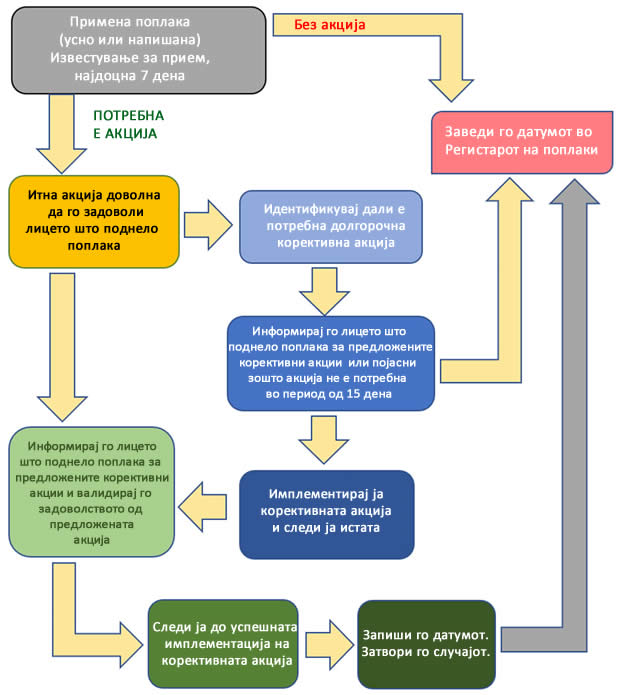 Додаток 3: Регистер на поплакиРегистарот на поплаки од проектот, кој се води во дигитален формат и табеларен приказ, потребно е да ги содржи следниве информации:ВНЕСИницијатор: Локација на живеалиште:Вид на проблемИме и презимеКонтакт информацииДатум на внес:Потврда за прием на поплакатаПроблем:Опис на проблемот:Предложено решениеАктивности што треба да се преземат за решавање на проблемотИЗЛЕЗДатум на затворањеСледење на поплаката Резултати од преземените дејствијаПовторување Да/Не.Додаток 4: КОНТАКТ ИНФОРМАЦИИ НА ИДЕНТИФИКУВАНИТЕ ЗАИНТЕРЕСИРАНИ СТРАНИАДАкционерско друштвоАПЖССААкционен план за животната средина и социјалните аспектиБИБарања за изведбаВРСМВлада на Република Северна МакедонијаГОГраѓански организацииЕБОРЕвропска банка за обнова и развојЕВЖСЕлаборат за влијанијата врз животната средина ЕЗЖСЕлаборат за заштита на животната срединаЕИПЕдиница за имплементација на проектот ЕСМЕлектрани на Северна МакедонијаЕУЕвропска Унија ЛЗПЛица засегнати од проектотMWMegawattНВОНевладина организацијаНТРНе-техничко Резиме ОВЖСОцена на влијанијата врз животната срединаОВЖССАОцена на влијанијата врз животната средина и социјалните аспектиПВЗСПлан за вклучување на заинтересираните страни ПЖССАПолитика за животната средина и социјалните аспектиРЕКРударско Енергетски КомбинатРМРепублика МакедонијаСВСлужбен весникФВФотоволтаичен/-на/-ноФВЕФотоволтаична електранаТЕЦТермо електрична ЦентралаИдентификувана заинтересирана странаПосебни прашања или интересиЦел за вклучување и комуникацијаВид и начин на комуникацијаЗасегнати страни од ПроектотЗасегнати страни од ПроектотЗасегнати страни од ПроектотЗасегнати страни од ПроектотЛокалното население кое живее во населените места близу локацијата на Проектот (воздушно растојание до 3 км) или во пошироката област на Проектот (повеќе од 5 км), и кое ги чувствува ефектите од градежните и оперативните активности поврзани со Проектот.Населени места се:а) До 3 км: Гарани, Жубрино, Осломеј, Премка, Србица, Стрелци, Црвици и Шутово б) Повеќе од 3 км: Ќафа, Папрадиште, Бериково, Јагол, Јагол Доленци, Туин, Поповјани, Арангел, и Ново СелоПотенцијален интерес за прашања од областа на здравјето, безбедноста и вознемирувањето поврзани со проектотНарушување на дневната рутина и патеките на движење на луѓетоОбезбедување навремени информации за   ризиците и нарушувањата  кои се поврзани со градежна и оперативна фазаОнлајн социјални медиуми (Facebook, YouTube,Instagram), Официјални веб страни, Viber, WhatsApp и друго.Објавување на информации на огласна табла за обемот, времето и времетраењето на планираните активности, како и сите непријатности и нарушувања кои може да произлезат од проектните активности, во трите засегнати општини и тоа две седмици најмалку пред почетокот на било какви градежни активности и една седмица пред почетокот на било која значајна промена во фазата на градба што е од особена важност за локалното население.Општина КичевоИнтерес за развојниот проект, здравјето и безбедноста на локалното населениеОбезбедување навремени информации за   ризиците и нарушувањата  кои се поврзани со градежна и оперативна фазаИнтернет материјали за презентација.Медиуми/соопштенија за печатЈавни консултативни средби, доколку е можноДиректна комуникација преку email и телефонСоцијални медиуми (Facebook, YouTube,Instagram), официјални веб страни, Viber & WhatsApp и друго.Други заинтересирани страниДруги заинтересирани страниДруги заинтересирани страниДруги заинтересирани страниЈавноста во засегнатите општиниПостоење на градежни активности поврзани со Проектот.Обездедување навремени информации за придобивките и ризиците од Проектот.Интернет материјали за презентација.Медиуми/соопштенија за печатСостаноци за јавни консултации/доколку е можноДиректна комуникација преку е-маил и телефонСоцијални медиуми (Facebook, YouTube,Instagram), Официјални веб страни, WhatsApp, Viber  и друго.Релевантни владини органи, министерства и јавни институции вклучително:Министерство за животна средина и просторно планирањеМинистерство за финансииМинистерство за транспорт и врскиМинистерство за труд и социјална политикаМинистерство за ЕкономијаДржавен инспекторат за трудДржавен испекторат за животна срединаМинистерство за земјоделство, шумарство и водостопанствоРегулаторна комисија за енергетикаДирекција за заштита и спасувањеИздавање на дозволи, согласност и мислења во согласност со националното законодавствоКонсултации со релевантни владини институции во врска со активностите на Проектот во рамките на дозволените процедури.Известување засновано врз барањата на националното законодавствоИндивидуални онлајн состаноци, по потребаЈавни консултативни средби, по потребаДиректна комуникација преку е-пошта и телефонЗаинтересирани невладини организации (НВО, на пример од животна средина, социјалната сфера)Сите организации кои се уште не покажале специфичен интерес за Проектот, ќе им биде овозможено да ги изнесат своите размислувања или прашања во текот на подготовката и спроведувањето на Проектот.Забелешка: Сите организации кои се заинтересирани за Проектот можат да ги испратат своите детали за контакт до ЕИП со цел да  бидат вклучени во Табелата на невладини организации дадена во Анекс 4 на овој ПВЗС и да бидат известени директно за настаните на Проектот.Заинтересирани страни кои се од големо значење за успехот на Проектот, а кои се заинтересирани за заштита на животната средина и човековото здравје.Обезбедување навремена информација, комуникација и консултација.Индивидуални интернет состаноци колку што е потребно. Јавни консултативни средби доколку е можноДиректна комуникација е-пошта и телефонска комуникацијаМедиуми / соопштенија за печатотСоцијални медиуми (Facebook, YouTube, Instagram), Official website, Viber & WhatsApp и други)ЕСМ (и ЕИП) како и релевантни синдикати и организации на работнициЗаинтересирани страни кои се од големо значење за успехот на Проектот, а се директно или индиректно вклучени во процесот на планирање и имплементација на Проектот.Обезбедување навремени информации во однос на планираните проектни активностиканали на ЕСМ за интерна комуникацијаИзведувачи или подизведувачи за време на изградбата, следење и надзор на работите вработените како и работниците поврзани со одржување.Заинтересирани страни кои се од големо значење за успехот на Проектот, а се директно или индиректно вклучени во процесот на планирање и имплементација на Проектот.Обезбедување Кодекс на однесување на Проектот, и прописи за безбедност и здравје при работа, стандарди за заштита на животната срединаИнформации преку тендерска постапка и договориКомуникација преку инженерите за надзорПрактични средби на градилиште со разговор за теми од безбедност и здравје при работа.Месечни извештаи за напредокот на работите што треба да ги достават изведувачите за време на работитеОбукиКомуникација преку е-поштаБизнисиТрговија и малопродажбаТранспортДруги чинители од приватниот секторВклучување во развојот на проектните активности соодветни на нивните потреби и капацитетиИнформирани бизниси кои ќе треба да го прилагодат своето работење и инвестиции на планираните резултати на проектот.Индивидуални онлајн состаноци, по потреба. Јавни консултативни средби доколку е можноДиректна комуникација е-пошта Медиуми / соопштенија за печатДонатори и други меѓународни организацииДругоЗаинтересирани страни кои се од големо значење за успехот на Проектот а се директно или индиректно вклучени во планирањето на Проектот и финансирањето на неговата имплементација.Реализација на поддршката и финансиитеМедиуми / соопштенија за печатСоцијални медиуми (Facebook, YouTube, Instagram), Official website, Viber & WhatsApp)АктивностВременски распоред/останати деталиОдговорност1Објава на следната документација за проектот на веб-страниците на ЕСМ и општината Кичево, на македонски, албански и англиски јазик:Овој ПВЗСЕлаборат за ОВЖС и одобрение на истиотНе-техничко резиме за оценката на животната средина и социјалните аспекти на Проектот;Формулар за поднесување поплаки на проектотАкционен план за животна средина и социјални аспектиПечатење и чување печатени верзии од документите во просториите на ЕСМ, ТЕЦ и рудникот РЕК Осломеј и Општина Кичево Сите достапни информации и документи за Проектот ќе бидат објавени веднаш откако ќе станат достапни, но најмалку 2 недели пред средбата од точката 2 подолу.ЕИП/ЕСМ2Организација на најмалку една средба за консултации со јавноста по објавата на горенаведените документи Поттикнување на доставата на писмени предлози и коментариОбезбедување навремен пристап до документите пред одржувањето на било која средба (најмалку 2 недели пред настанот)Заинтересираните страни ќе бидат информирани за точниот датум, време и место на одржување на средбата, најдоцна седум дена пред состанокот (по можност 14 дена), по пат на информирање преку веб-страниците на ЕСМ локалните медиуми и огласните табли на општините, како и засегнатите од Проектот населени места.НВОи наведени во Додаток 4 од овој ПВСЗ ќе бидат директно контактирани и информирани за јавната средба.ЕИП/ЕСМ3Организација на поединечни консултативни средби Според потребите или на барање на ЕСМ, Општината, или било која идентификувана група на заинтересирани страни/ индивидуиЕИП/ЕСМ4Документирање на сите мислења, забелешки и можни решенија во однос на Проектот, а кои биле покренати од заинтересираните страни во текот на консултативните средби, како и соодветен одговор на иститеТековноЕИП/ЕСМ5Објава на информации за обемот, временскиот распоред и времетраењето на планираните градежни работи, како и очекувани прекини и недоследности, преку веб-страниците на ЕСМ и засегнатите општиниДве недели пред започнувањето на градежните работи на ЕСМЕИП/ЕСМ6Објава на информации за проектните активности, како и еколошките и социјалните карактеристики на Проектот преку веб-страниците на ЕСМ и засегнатата општина, но и на видливите локации низ погодените локални заеднициНа секои два месеци за време на градежната фаза.ЕИП/ЕСМ  и Изведувач Референтен број:Референтен број:Референтен број:Целосно име и презиме:(можете да останете анонимен/а, доколку сакате вашиот идентитет да не биде откриен без ваша согласност)Информации за контакт:Ве молиме да означите на кој начин сакате да ве контактираме (пошта, телефон, е-пошта).Преку пошта:  (Ве молиме наведете ја поштенската адреса) ________________________________________________________________________________________________Преку телефон: ________________________________________Преку е-пошта: ________________________________________Преку пошта:  (Ве молиме наведете ја поштенската адреса) ________________________________________________________________________________________________Преку телефон: ________________________________________Преку е-пошта: ________________________________________Претпочитан јазик на комуникацијаМакедонскиДруго: __________________________МакедонскиДруго: __________________________Опис на инцидент/поплака: Што се случило? Каде се случило? Кому се случило? Кој е резултатот од проблемот?Опис на инцидент/поплака: Што се случило? Каде се случило? Кому се случило? Кој е резултатот од проблемот?Опис на инцидент/поплака: Што се случило? Каде се случило? Кому се случило? Кој е резултатот од проблемот?Датум на инцидент / поплакаЕднократен инцидент /поплака (датум ____________ )Се има случено повеќе од еднаш (колку пати)? (______)Во тек (проблемот се случува тековно)Еднократен инцидент /поплака (датум ____________ )Се има случено повеќе од еднаш (колку пати)? (______)Во тек (проблемот се случува тековно)Што сакате да се направи за да се реши проблемот?Што сакате да се направи за да се реши проблемот?Што сакате да се направи за да се реши проблемот?Потпис:Потпис:Датум:Ве молиме да го доставите овој формулар до:Канцеларијата на главниот менаџер и Јулија Сијмановска – Животна Срединаemail: contact@elem.com.mk; julija.v.simjanovska@elem.com.mk (во cc);Тел/Факс + 389 (0)2 3149 121Ве молиме да го доставите овој формулар до:Канцеларијата на главниот менаџер и Јулија Сијмановска – Животна Срединаemail: contact@elem.com.mk; julija.v.simjanovska@elem.com.mk (во cc);Тел/Факс + 389 (0)2 3149 121Адреса: Електрани на Северна МакедонијаУл. 11 Октомври 9, 1000 СкопјеРепублика Северна МакедонијаИме на НВО/Заинтересирана странаИнформации за контактМакедонско еколошко друштво (МЕД)Владимир Назор 10, 1000 СкопјеТел: (02) 2402 773, Факс: (02)2402 774Моб: 078 393 436contact@mes.org.mkДвижење на екологистите на Македонија (ДЕМ)Васил Ѓоргов 39, барака 6, 1000 СкопјеТел: (02) 3220-520dem@dem.org.mk ruska@dem.org.mk Центар за истражување и информирање за животната средина “Еко-свест”Бул. 11 Октомври 125/12, СкопјеТел: (02) 3217-247 Факс: (02) 3217-246 Моб: 072 726-104info@ekosvest.com.mk Фронт 21/42Орце Николов 83A, 1000 СкопјеТел/Факс: (02) 3122-546 Моб: 075 433-231 contact@front.org.mk Македонски зелен центарКоста Новаковиќ 1A/19, 1000 СкопјеТел/Факс: (02) 6132-432 Моб : 078 205 217zeleni@zeleni.org.mkДруштво за проучување и заштита на птиците во МакедонијаПМФ- Гази Баба ББ, 1000 Скопје02/3117-055; 078/254-736brankom@ukim.edu.mkЗдружение за заштита на бувовитеЈуриј Гагарин  28-5/3, 1000 Скопје070/999-859macedonian.owl.trust@gmail.com